АДМИНИСТРАЦИЯЗАКРЫТОГО АДМИНИСТРАТИВНО-ТЕРРИТОРИАЛЬНОГО ОБРАЗОВАНИЯ СОЛНЕЧНЫЙПОСТАНОВЛЕНИЕО ВНЕСЕНИИ ИЗМЕНЕНИЯ В ПОСТАНОВЛЕНИЕ АДМИНИСТРАЦИИ ЗАТО СОЛНЕЧНЫЙ «ОБ УТВЕРЖДЕНИИ ПОЛОЖЕНИЯ И СОСТАВА МУНИЦИПАЛЬНОЙ КОМИССИИ ПО ДЕЛАМ НЕСОВЕРШЕННОЛЕТНИХ И ЗАЩИТЕ ИХ ПРАВ АДМИНИСТРАЦИИ ЗАТО СОЛНЕЧНЫЙ ТВЕРСКОЙ ОБЛАСТИ»        В связи с организационно-кадровыми изменениями в составе муниципальной комиссии по делам несовершеннолетних и защите их прав, администрация ЗАТО Солнечный, администрация ЗАТО СолнечныйПОСТАНОВЛЯЕТ:1.  Внести  изменение в Постановление администрации ЗАТО Солнечный от 14.11.2017 г. № 166 «Об утверждении положения и состава муниципальной комиссии по делам несовершеннолетних и защите их прав администрации ЗАТО Солнечный Тверской области» с изменениями, внесенными постановлением администрации ЗАТО Солнечный № 3 от 16.01.2018 г., постановлением администрации ЗАТО Солнечный № 87 от 09.04.2018 г., постановлением администрации ЗАТО Солнечный № 145 от 15.08.2018 г., постановлением администрации ЗАТО Солнечный № 12 от 28.01.2019 г., постановлением администрации ЗАТО Солнечный № 201 от 25.09.2019 г., постановлением администрации ЗАТО Солнечный № 53 от 22.04.2020 г., постановлением администрации ЗАТО Солнечный № 153 от 28.10.2020 г., постановлением администрации ЗАТО Солнечный №159 от 22.10.2021г., постановлением администрации ЗАТО Солнечный №58 от 28.04.2022г. (далее по тексту – Постановление), изложив пункт 2 Постановления в следующей редакции:«2. Утвердить состав комиссии по делам несовершеннолетних и защите их прав администрации ЗАТО Солнечный Тверской области:».2. Настоящее Постановление вступает в силу с даты подписания и подлежит опубликованию на официальном сайте администрации ЗАТО Солнечный и в газете «Городомля на Селигере».Глава ЗАТО Солнечный                                                                              В.А. Петров_24.03.2023____ЗАТО  Солнечный№  _36_№ п/пФ.И.О.Должность, место работыДолжностьв КДН и ЗП1.Рузьянова Марина АнатольевнаЗаместитель главы администрации по финансовым вопросам, начальник финансового отдела администрации ЗАТО СолнечныйПредседатель комиссии2.Толкавец Надежда ВасильевнаЗаместитель главы администрации по экономике и социальной политики Заместитель председателя комиссии3.Коновалова Екатерина ЮрьевнаСпециалист 1 категории – ответственный секретарь комиссии по делам несовершеннолетних и защите их прав Ответственный секретарь комиссии4.Зубарев Борис Юрьевич Начальник Солнечного ПП межмуниципального отдела МВД РФ по ЗАТО, на ОВ и РО Тверской областиЧлен комиссии5.Тарасова Ирина Михайловна Старший воспитатель МКДОУ Детский сад №1 ЗАТО СолнечныйЧлен комиссии6.Мезенцева Милана АлександровнаПедагог-психолог МКОУ СОШ ЗАТО СолнечныйЧлен комиссии7.Семячкова Марина ЕвгеньевнаДиректор МКУ Дом культуры ЗАТО Солнечный Член комиссии 8.Хуторянская Любовь Александровна Заместитель начальника ФГБУ «МСЧ №139 ФМБА России» по клинико-экспертной работеЧлен комиссии9.Елисеев Владимир Владимирович Директор МКОУ ДО ДЮСШ ЗАТО Солнечный Член комиссии10.Соколова Мария МкрдичевнаЗаведующая отделением Осташковского городского округа ГБУ СРЦН «Мой Семейный Центр» Селижаровского района и Осташковского городского округа.Член комиссии (по согласованию)11.Курбатская Марина ГеоргиевнаДиректор ГБУ СРЦН «Мой Семейный Центр» Селижаровского района и Осташковского городского округаЧлен комиссии (по согласованию)12.Баранова Елена ВладимировнаЗаместитель начальника Осташковского филиала  Государственного казенного учреждения   Тверской области «Центр занятости населения Тверской области»Член комиссии (по согласованию)13.Федотова Ольга ВладимировнаНачальник Осташковский МФ ФКУ УИИ УФСИН России по Тверской области.Член комиссии (по согласованию)14.Здорова Ирина ВикторовнаДиректор ГКУ ТО Центр социальной поддержки населения Осташковского городского округаЧлен комиссии (по согласованию)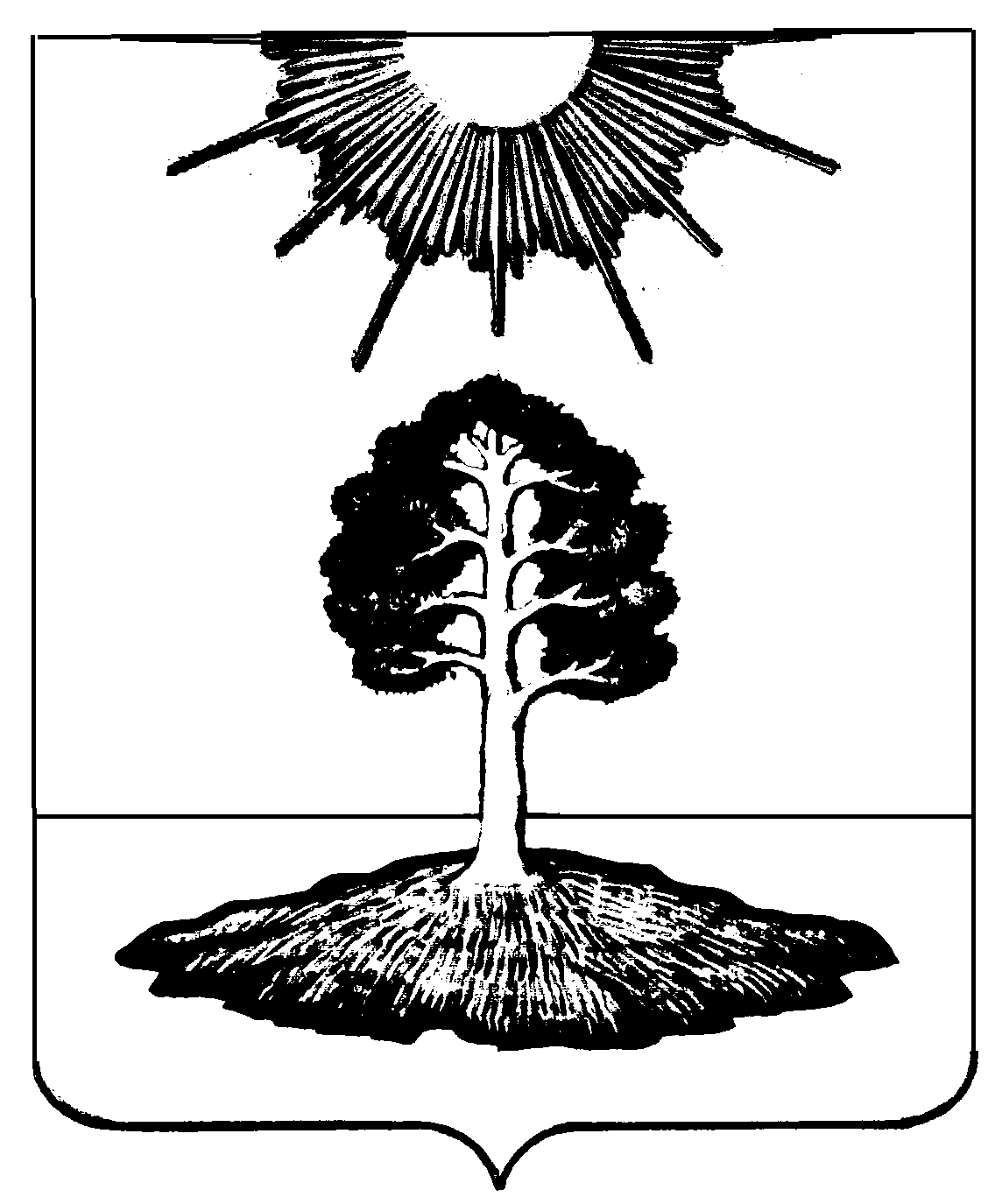 